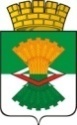 ДУМА МАХНЁВСКОГО МУНИЦИПАЛЬНОГО ОБРАЗОВАНИЯ третьего созываРЕШЕНИЕот  05 апреля 2018                        п.г.т.Махнево                           № 314Об информации Администрации Махнёвского муниципального образования по реализации муниципальной программы «Устойчивое развитие сельских территорий Махнёвского муниципального образования на 2014 - 2020 годы» за 2017 год   Рассмотрев информацию Администрации Махнёвского муниципального образования о реализации муниципальной программы  «Устойчивое развитие сельских территорий Махнёвского муниципального образования на 2014 - 2020 годы», за 2017 год,  Дума Махнёвского муниципального образованияРЕШИЛА:Информацию Администрации Махнёвского муниципального образования о реализации муниципальной программы  «Устойчивое развитие сельских территорий Махнёвского муниципального образования на 2014 - 2020 годы», за 2017 год, принять к сведению (прилагается).Настоящее Решение вступает в силу  со дня его принятия.  Направить настоящее Решение для опубликования  в газету «Алапаевская искра» и разместить на сайте Махнёвского муниципального образования в сети «Интернет».Председатель Думы муниципального образования		                                  И.М. АвдеевГлава  муниципального образования                                          А.В. ЛызловПриложение к решению Думы Махнёвскогомуниципального   образования                                                                    от  05.04.2018   №  314Информация Администрации Махнёвского муниципального образования по реализации муниципальной программы «Устойчивое развитие сельских территорий Махнёвского муниципального образования на 2014 - 2020 годы» за 2017 год      Муниципальная программа «Устойчивое развитие сельских территорий Махнёвского муниципального образования на 2014 - 2020 годы»,  утверждена постановлением  Администрации Махнёвского муниципального образования от  12.11.2014 года  № 846 (с изменениями)Цель муниципальной программы «Устойчивое развитие сельских территорий Махнёвского муниципального образования на 2014 - 2020 годы», - улучшение жилищных условий граждан, проживающих в сельской местности, в том числе молодых семей и молодых специалистов на территории Махнёвского муниципального образования.Общий объем финансирования за 2017 год, предусмотренный на реализацию муниципальной программы «Устойчивое развитие сельских территорий Махнёвского муниципального образования на 2014 - 2020 годы», за счет средств МБ составил 1157, 1 тыс. рублей, фактически освоено  1157,1 тыс. рублей или 100% от запланированных на год.В рамках реализации муниципальной программы «Устойчивое развитие сельских территорий Махнёвского муниципального образования на 2014 - 2020 годы» на 2017 год были предусмотрены следующие мероприятия:Улучшение жилищных условий молодых семей и молодых специалистов, проживающих в сельской местности, запланировано 1157, 1 тыс. рублей (МБ-240 тыс. рублей, ОБ- 708,8, ФБ – 0 тыс. рублей, внебюджетные источники – 208,3  тыс. рублей)  фактически освоено – 1157, 1 тыс. рублей (МБ – 240 тыс. рублей, ОБ – 708,8, ФБ – 0 тыс. рублей, внебюджетные источники – 208,3 тыс. рублей), процент исполнения составляет 100 %;  Информация подготовлена начальником  отдела по управлению имуществом и земельными ресурсами Администрации Махнёвского муниципального образования  Качановой Ниной Николаевной